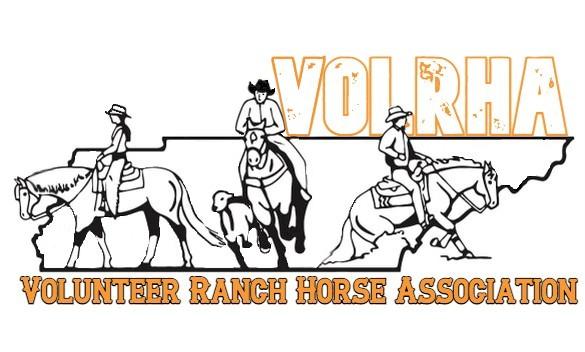 Thank you for your support of the Volunteer Ranch Horse Association! We are the fastest growing affiliate of the National Reined Cowhorse Association. We also offer AQHA Versatility Classes, AQHA, APHA, and club classes for entry level riders. Our shows have increased in size from a small one-day event to a three-day show, with people traveling from as far as Canada, Massachusetts, Florida, and Texas to attend! The Sponsorship program is a great way for you to support our affiliate as it directly impacts our members and helps grow our organization, as well as an excellent way to advertise your business to a wide geographic area.  Your donation will help us provide awards, youth scholarships, and a free youth clinic as well as various other programs planned for the future. We are also a 501(c)3, so all donations are fully tax deductible. We also highly encourage VolRHA members to support our sponsors.Sponsorship levels are as follows: Special Event/ Headlining sponsor - $5000 Naming rights for the event which will appear in all advertisements and official results on national association websitesSocial Media and Eblast coverage, announcer recognition at shows Banner placed in arena at each VolRHA showLogo advertisement and link to your business on the VolRHA website and FB pageWeekend Show Headlining sponsor - $2500Headlining sponsor for the weekend, including social media and Eblast coverageLogo/business printed on VolRHA’s show bills, announcer recognition during showBanner placed in arena at each VolRHA showLogo advertisement and link to your business on the VolRHA website and FB pageRanch Riding or Herdwork Challenge sponsor- $1250 Naming rights to the Special Added Money Event, including social media and Eblast coverageLogo/business printed on VolRHA’s show bills, announcer recognition during showCompany supplied banner placed in arena at each VolRHA showLogo advertisement and link to your business on the VolRHA website and FB pageOfficial sponsor - $1000Official product/sponsor of VolRHA for that year, including social media and Eblast coverageLogo/business printed on VolRHA’s show bills, announcer recognition during showCompany supplied banner placed in arena at each VolRHA showLogo advertisement and link to your business on the VolRHA website and FB pageVolRHA Series sponsor- $750 Naming rights to one of the year end High Point All Around seriesAdvertised and announced throughout the year as Series Award SponsorYear end award presentation with winnerLogo advertisement and link to your business on the VolRHA website and FB pageGold sponsor - $500Logo/business printed on VolRHA’s show billsCompany supplied banner placed in arena at each VolRHA showBusiness announced as a sponsor multiple times at each VolRHA showLogo advertisement and link to your business on the VolRHA website and FB pageClass Sponsor- $100 Class winner photographed with your business name as sponsoring the class Announcer recognition for the class If you have any questions about Sponsorship, please contact Summer Kelley @ 901-490-9373, or Rachael Snow @ 615-405-5219.How to submit your sponsorship:Fill out VolRHA’s Sponsor information form at the bottom of page.Mail a check payable to VolRHA for the amount of your sponsorship.Include a business card or logo with your check.  It will be scanned and placed on the website and in any correspondence with VolRHA members.Mail information to:  Rachael Snow   4807 Shadescrest Dr. Nashville, TN 37211  *** If you already have a digital version of your business card (jpg, bmp, gif or pdf) and wish to email it, no problem! Simply email it to rachaelsnow420@gmail.com and mail payment to the address above.Business/Individual Name: _______________________________________________Address: __________________________________ City: _____________ State_____Zip: __________ Phone: ________________ Website: _________________________Email: _________________________________________________________________Sponsorship level or event: ______________________________________________________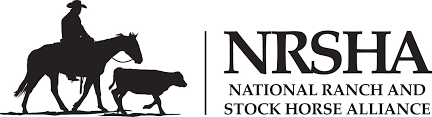 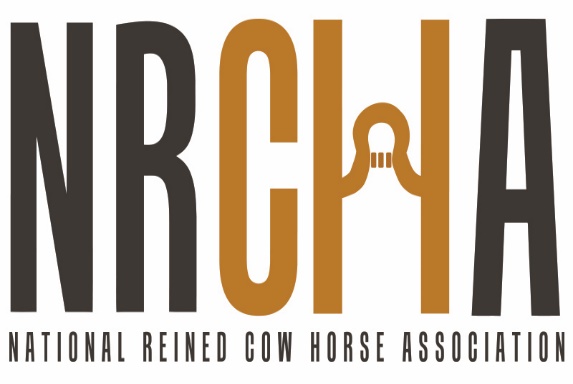 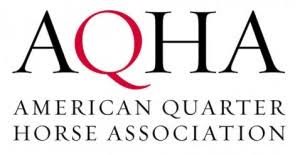 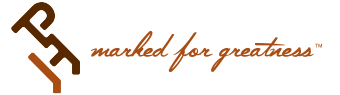 